Školský klub detí, Škultétyho 2326/11, Topoľčany ako súčasťZákladnej  školy, Škultétyho 2326/11, Topoľčany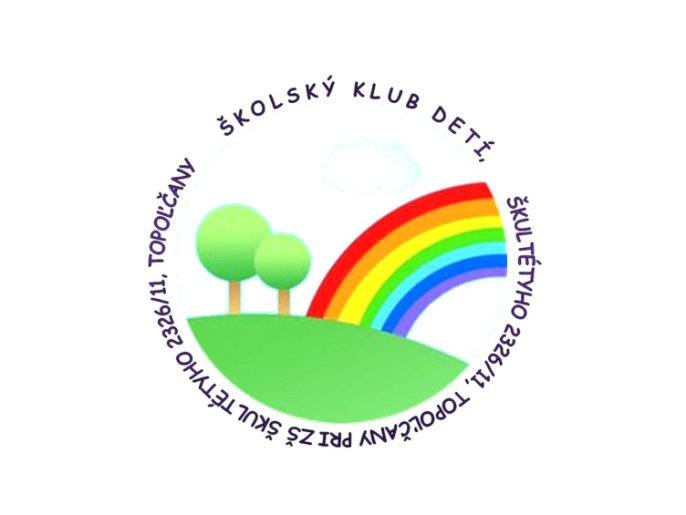                                      Školský poriadok ŠKDPlatnosť od: 05.09.2016Platnosť do: 31.08.2017Vydáva:  Školský klub detí, Škultétyho 2326/11, Topoľčany ako súčasť                             Základnej školy, Škultétyho 2326/11,Topoľčany1. Všeobecné ustanoveniaškolský klub detí je školským výchovno-vzdelávacím zariadením,zabezpečuje pre deti, ktoré plnia nenáročnú činnosť podľa výchovného programu školského zariadenia zameranú na ich prípravu na vyučovanie a na uspokojovanie a rozvíjanie záujmov detí v čase mimo vyučovania a podľa požiadavky rodičov aj v čase prázdnin,školský klub detí riadi riaditeľka školy a vedúca vychovávateľka,riaditeľka školy a vedúca vychovávateľka určujú počet oddelení podľa počtu prihlásených žiakov na pravidelnú dochádzku,výchovno-vzdelávaciu činnosť organizujú vychovávateľky v jednotlivých oddeleniach.2. Prijímanie detí do ŠKDDeti do  školského klubu detí (ŠKD) prijíma riaditeľka školy. Prednostne sa prijímajú deti  prvého stupňa -  primárneho vzdelávania -  úroveň ISCED 1.  Ak má škola, školské zariadenie dostatočné priestorové, personálne, materiálno-technické vybavenie, môžu byť po zvážení  prijaté aj deti z vyšších ročníkov (druhý stupeň - nižšie stredné vzdelávanie – úroveň ISCED 2).dieťa je prijímané na základe písomnej žiadosti zákonného zástupcu,žiadosť je potrebné dať najneskôr do 5. septembra v danom školskom roku,deti 1. ročníka sa predbežne prihlasujú pri zápise do 1. ročníka – zoznam sa aktualizuje na začiatku školského roka,dieťa sa zaraďuje do ŠKD na štyri školské roky, (odhlásenie dieťaťa: na základe písomnej odhlášky z klubu)na základe predložených písomností riaditeľstvo vydá rodičovi Rozhodnutie o prijatí do ŠKD a  vychovávateľka vyplní Osobný spis dieťaťa, ktorý podlieha ochrane osobných údajov. Rodič je povinný:odovzdať vychovávateľke  údaje o dĺžke pobytu v ŠKD, o odchode dieťaťa a spôsobe odchodu,oznámiť písomne každú neprítomnosť dieťaťa v ŠKD resp. nejakú odchýlku v dennej dochádzke s uvedením dátumu zmeny, presnú hodinu odchodu dieťaťa z ŠKD a s vlastnoručným podpisom,uhrádzať poplatok:            Určenie výšky finančných príspevkov na čiastočnú úhradu nákladov na činnosti                 školského klubu detíMesto  Topoľčany v zmysle § 11 ods. 4 písm. e) zákona SNR č. 369/1990 Zb. o obecnom zriadení v znení neskorších predpisov a v súlade s ustanovením § 114 ods. 6 zákona NR SR č. 245/2008 Z.z. o výchove a vzdelávaní (školský zákon) a o zmene a doplnení niektorých zákonov v znení neskorších predpisov určuje výšku mesačného príspevku na čiastočnú úhradu nákladov  na činnosti školského klubu detí v sume nachádzajúcej sa vo finančnom rozpätí:7,00 € - 14,00 €Konkrétnu výšku mesačného príspevku na čiastočnú úhradu nákladov na činnosti školského klubu detí ako súčasti školy určí riaditeľ/-ľka príslušného školského klubu detí ako súčasti školy. Školský klub detí, Škultétyho 2326/11, Topoľčany ako súčasť Základnej  školy, Škultétyho 2326/11, Topoľčany  -   13,00 €.            Základná škola určuje termín úhrady príspevku:            Tento príspevok sa uhrádza vopred do 7. dňa príslušného kalendárneho mesiaca,             za ktorý sa príspevok uhrádza.            Mesačný príspevok v školskom klube detí sa neuhrádza, ak zákonný zástupca dieťaťa               o to písomne požiada a zároveň predloží doklad o tom, že je poberateľom dávky              hmotnej núdzi a príspevkov k dávke v hmotnej núdzi.Odhlásenie detíak rodič odhlási dieťa z činnosti v klube v priebehu mesiaca, nemá nárok na vrátenie poplatku,zákonný zástupca odhlási dieťa  formou žiadosti, najneskôr 3 dni pred ukončením ešte platného mesiaca,ukončenie dochádzky do ŠKD sa uskutoční po podaní žiadosti o odhlásenie.3. Práva a povinnosti detí a ich zákonných zástupcov v klubeDieťa má právo na:rovnoprávny prístup ku vzdelávaniu,individuálny prístup rešpektujúci jeho schopnosti, možnosti, nadanie a zdravotný stav,úctu k jeho vierovyznaniu, svetonázoru, národnostnej a etnickej príslušnosti,výchovu v bezpečnom a hygienicky vyhovujúcom prostredí,organizáciu výchovy a vzdelávania primeranú jeho veku, schopnostiam, záujmom, zdravotnému stavu a v súlade so zásadami psychohygieny,úctu k svojej osobe,zabezpečenie ochrany proti násiliu,informácie týkajúce sa jeho osoby,dieťa so ŠVVP má  právo na výchovu s využitím špecifických foriem a metód.Dieťa je povinné:neobmedzovať svojím konaním práva ostatných osôb,dodržiavať školský poriadok školy a školského klubu a iné vnútorné predpisy,konať tak, aby neohrozovalo svoje zdravie, bezpečnosť, ale aj zdravie a bezpečnosť iných osôb zúčastňujúcich sa na výchove a vzdelávaní,ctiť si ľudskú dôstojnosť svojich kamarátov, zamestnancov klubu, školy,rešpektovať a dodržiavať pokyny zamestnancov klubu, školy.Zákonný zástupca dieťaťa má právo:oboznámiť sa s výchovno-vzdelávacím programom klubu a školským poriadok ŠKD,byť informovaný o výchovno-vzdelávacích výsledkoch svojho dieťaťa,na poskytnutie poradenských služieb vo výchove svojho dieťaťa,zúčastňovať sa, spolupracovať, pomáhať pri tvorbe aktivít výchovného a záujmového charakteru po predchádzajúcom súhlase riaditeľky školy, vedúcej vychovávateľka ŠKD a vychovávateľky daného oddelenia,Zákonný zástupca je povinný:vytvoriť podmienky pre dieťa na prípravu na výchovu, vzdelávanie,dodržiavať podmienky výchovno-vzdelávacieho procesu svojho dieťaťa určené školským poriadkom ŠKD,informovať o zmene zdravotnej spôsobilosti dieťaťa, zdravotných problémoch alebo iných závažných skutočnostiach,nahradiť škodu, ktorú dieťa úmyselne zavinilo,dôvody neprítomnosti oznámiť, neprítomnosť dieťaťa na výchove a vzdelávaní doložiť dokladmi v súlade so školským poriadkom,oznámiť všetky dôležité skutočnosti, ktoré by mohli ovplyvniť výchovu a správanie  dieťaťa.4. Prevádzka a vnútorný poriadok klubu     1. Na začiatku školského roka vychovávateľka  poučí deti o vnútornom poriadku školy,            školskom poriadku ŠKD, bezpečnosti pri práci, dodržiavaní zásad hygieny.     2. O poučení urobí  vychovávateľka  záznam v Triednej knihe ŠKD.     3. Každú  organizovanú činnosť s deťmi  mimo areálu školy ohlási vychovávateľka           vedúcej vychovávateľke, vedeniu školy a rodičom dieťaťa.     4. V ŠKD rešpektujeme práva dieťaťa.     5. Vyžadujeme aj plnenie povinností – dodržiavanie poriadku školy a školského poriadku          ŠKD.     6. Všetky písomné žiadosti a tlačivá musia byť  podpísané rodičom.     7. Nosenie drahých a nebezpečných predmetov  do ŠKD je zakázané.  8. Dieťa v klube musí mať prezuvky.  9. Doporučujeme  označiť deťom osobné veci (vetrovku, kabát, bundu, prezuvky,         topánky), z dôvodu zámeny, krádeže a pod.10. Straty z uzamknutých priestorov vybavuje rodič v spolupráci s vychovávateľkou. Za         straty, ktoré vznikli nedodržaním pokynov, škola neručí.11. Rodič čaká na dieťa na chodbe, nevchádza do triedy – iba vo veľmi          súrnom prípade.     Učíme deti k samostatnosti, zodpovednosti !4.1. Prevádzka oddelení, schádzanie, rozchádzanie detíPrevádzka oddelení  (režim dňa):ŠKD ponúka rannú prevádzku od 600 hod. a  popoludňajšiu činnosť podľa skončenia vyučovania detí v triedach. Deti podľa rozdelenia prichádzajú do jednotlivých oddelení. Činnosť ranná600  -  745                     Príchod detí, hry, individuálna činnosť, odchod do tried na vyučovanie Ranné oddelenia: od 600  v triede 1.A                             od 630  v triede 2.B                 od 700   v  herni																		Činnosť po skončení vyučovania1140/1235/1330            Sústredenie detí  v jednotlivých oddeleniach ŠKD - podľa                                              ukončenia  vyučovania, osobná hygiena, príprava  na obed1140 – 1330           	        Obed                                            - činnosti v oddeleniach podľa rozvrhu1500 – 1515 	                    Olovrant1515 – 1710 		        Činnosti v oddeleniach podľa rozvrhu a schádzanie detí na                                                            spoločnú činnosť do 1710 h. v herni.V jednotlivých oddeleniach  podľa „Rozvrhu týždennej činnosti v ŠKD“  výchovno-vzdelávaciu činnosť tvoria po sebe nasledujúce činnosti:Oddychová, relaxačná činnosťRekreačná činnosť  a Tematická oblasť výchovyPríprava na vyučovanieSpontánne hry, čítanie, individuálna činnosťSchádzanie   detí:za bezpečnosť detí v ŠKD zodpovedá od príchodu do klubu až do odchodu z neho         vychovávateľka ŠKD alebo zastupujúca osoba, do oddelení v rannej činnosti deti prichádzajú podľa zápisu, prihlásenia v triednej knihe a podľa potreby pre daný deň,v zimnom období, chladnom počasí pred vyučovaním umožníme ráno dochádzajúcim deťom a tým, ktoré prichádzajú skoro ráno pobyt v klube,do oddelení po skončení vyučovania deti prichádzajú podľa rozdelenia, zúčastňujú sa pripravovaných aktivít podľa rozvrhu výchovných činností,  ak sú vytvorené oddelenia z viacerých tried, príchod detí do ŠKD zabezpečuje učiteľ,             ktorý má poslednú vyučovaciu hodinu.Deti 2. stupňa po skončení vyučovania prichádzajú do klubu samé.Rozchádzanie (odchody)  detí:dieťa je uvoľňované z klubu podľa písomného záznamu od rodičov,zákonný zástupca je povinný písomne uviesť, ktorým osobám možno dieťa vydať (v súlade so zákonom), resp. pri zmene preukázať sa súdnym rozhodnutím,všetky zmeny zákonný zástupca oznamuje písomne, za odchod dieťaťa z ŠKD zodpovedá vychovávateľka, ktorá odovzdá dieťa rodičom; za dieťa, ktoré ide domov samo, zodpovedá po opustení priestorov klubu, školy -  rodič,odchody detí na základe telefonickej žiadosti – len vo veľmi výnimočných situáciách, (odchod sa písomne zaznamená do evidenčného zošita: t. č.,  čas a stručný obsah hovoru),dieťa môže použiť mobil iba v odôvodnených prípadoch so súhlasom vychovávateľa,-     za deti, ktoré sa v čase prevádzky klubu zúčastňujú súťaží, vystúpení -  na základe        súhlasu  vydaného riaditeľkou školy zodpovedá poverený pedagogický  pracovník,        ktorý ich doprevádza na danú súťaž, vystúpenie a prinesie ich späť do klubu,prísny zákaz vstupu rodičov do budovy, rodičia čakajú na svoje deti vonku, vychovávateľ ich uvoľňuje na základe písomnej dohody - odchodov z klubu !4.2. Organizácia v oddelenívýchovno-vzdelávacia činnosť je zameraná na činnosť oddychového, rekreačného  a odpočinkového charakteru a prípravy na vyučovanie, dodržiava sa pravidelné striedanie oddychovej činnosti a aktivít tematických oblasti výchovy (TOV) a s aktivitou súvisiacou s prípravou na vyučovanie,počet detí v oddelení: podľa rozhodnutia riaditeľa školy, (počet detí sa môže v jednotlivých oddeleniach znížiť, zvýšiť - po zvážení pri delení tried do oddelení), činnosť je riadená Rozvrhom týždenných činností, režimom dňa, v čase určenom na prípravu na vyučovanie si deti podľa pokynov starostlivo vypracujú úlohy, opakujú učivo – vychovávateľka  je zodpovedná za správnosť úlohy vtedy, ak dieťa celú úlohu vypracuje v klube (dokončí ju),v oblasti rekreačného charakteru – vychádzkami, pobytom vonku, športovými aktivitami umožniť deťom, čo najviac voľného času tráviť pohybom,na všetky činnosti majú deti možnosť využívať školský dvor, počítačovú učebňu, školskú knižnicu, čitáreň, herne a zariadenia mimo školy, klubu – podľa zváženia vychovávateľky,vychovávateľka aspoň jeden deň vopred oboznámi rodičov o činnostiach, ktoré sa konajú mimo klubu, školy.          Organizácia v jedálniSúčasťou výchovnej činnosti v každom oddelení je aj stravovanie detí v školskej jedálni, deti prichádzajú do jedálne slušne, správajú sa ticho, správne stolujú,odhlasovanie z obedov zabezpečujú rodičia.4.3. Pobyt detí vonku-     pri hrách, športových aktivitách je vychovávateľka povinná poučiť deti o bezpečnosti,so športovým náradím deti pracujú len pod dozorom vychovávateľky,po dohode s rodičom umožní vychovávateľka deťom prezliekať sa do športového odevu,pri vychádzkach, výletoch a iných podujatiach mimo objektu školy, klubu zodpovedá vychovávateľka za deti až do ich rozchodu pred objektom školy, v prípade úrazu poskytne vychovávateľka prvú pomoc, oznámi to vedeniu školy, informuje rodiča, spíše záznam o školskom úraze. Pri poskytovaní prvej pomoci zabezpečí bezpečnosť ostatných detí.4.4. Organizácia záujmovej (krúžkovej) činnosti v CVČ v škole a mimo         školyodchod detí do záujmových krúžkov mimo klubu, školy je umožnený po  písomnom nahlásení rodičov (do ZUŠ, športových klubov...),počas konania záujmovej činnosti – záujmových krúžkov, prípravy na súťaže a pod. uskutočňovaných v budove školy: vyučujúci, vedúci útvaru preberajú deti od vychovávateliek osobne do svojej zodpovednosti a po skončení  činnosti deti osobne odovzdajú do oddelenia vychovávateľke. 4.5. Organizácia prevádzky klubu v čase školských prázdninprázdninová činnosť bude pripravovaná podľa záujmu zo strany rodičov a detí,pre činnosť je potrebný minimálny počet 25 detí.plán práce prázdninovej činnosti bude pripravený podľa potreby.5. Podmienky na zaistenie bezpečnosti a ochrany zdravia detíPravidlá bezpečného pobytu v ŠKD           1.  V ŠKD si  dávam si pozor na svoje veci, pomôcky, pracovné miesto udržujem v poriadku           2.  Dodržujem hygienické zásady, návyky.           3.  Na obed a z obeda odchádzam v sprievode pani vychovávateľky a počas obeda                   nezabúdam na slušné stolovanie.           4. Ak sa necítim dobre alebo sa zraním, okamžite to  hlásim pani  vychovávateľke.        5. Nikdy svojvoľne neopúšťam triedu, v prípade odchodu oznámim dôvod  pani                 vychovávateľke.           6.  K vybaveniu, zariadeniu a pomôckam sa správam šetrne.           7.  S nožnicami a inými ostrými predmetmi pracujem maximálne opatrne, pod   dohľadom                     dospelej osoby (nezabúdam na bezpečnosť pri práci).           8.  Nemanipulujem s elektrickými zariadeniami, so žalúziami a oknami.           9.  Pri pobyte mimo budovy sa riadim pokynmi pani vychovávateľky, nikdy sa od nej                   nevzdialim.         10.  V priestoroch školy nebehám, nenaháňam sa, správam sa bezpečne.         11.  Pri odchode zo ŠKD odložím vypožičané hračky a iné potreby na pôvodné miesto.         12.  Počas celého pobytu v ŠKD nezabúdam na     „čarovné slovíčka “ , priateľstvo, úctu a                   vzájomnú toleranciu  –  aj pri hrách, voľnej činnosti  a domácej príprave  (písanie                    domácich úloh...).6. Záverečné ustanoveniaŠkolský poriadok spracovaný podľa platných predpisov:Vyhlášky  Ministerstva školstva Slovenskej republiky č. 306/2009 Z.z. o školskom klube detí, školskom stredisku záujmovej činnosti...,Zákona  č. 245/2008 Z.z. o výchove a vzdelávaní (školský zákon),vnútorného poriadku školy,školského poriadku školy.Je to otvorený dokument, ktorý je možno podľa potreby dopĺňať.Školský poriadok  prerokovaný a schválený na zasadnutí MZ ŠKD dňa  12. 9. 2016, s účinnosťou od 05.09.2016._________________________                                                  ________________________     Mgr. Monika Klamárová                                                                Mgr. Mária Bezáková zástupkyňa pre I. stupeň ZŠ                                                                   riaditeľka školy